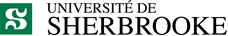 INFORMATIONS NÉCESSAIRES POUR OUVERTURE DE DOSSIER (CONVENTION DE STAGE OU SÉJOUR DE RECHERCHE) 
INFORMATION REQUIRED FOR OPENING FILE (INTERNSHIP AGREEMENT OR RESEARCH STUDY)Section 1ÉTUDIANT (à remplir par l’ÉTUDIANT(E))STUDENT (to be filled by the STUDENT)Nom de famille tel qu’indiqué sur le passeport / Family name as shown on the passport:      Prénom tel qu’indiqué sur le passeport / Given name as shown on the passport:      Sexe / Gender :  M  	F  	Inconnu / Unknown  	Autre genre / Other gender  Adresse / Address :      Date de naissance (aaaa-mm-jj) / Date of birth (yyyy-mm-dd) :      Âge :      Citoyenneté / Citizenship :      Pays de naissance / Country of birth :     Pays de résidence / Country of residence :     Numéro de passeport / Passport number :      Courriel / Email :      Niveau d’études en cours / Current level of education :      SECTION 2ÉTABLISSEMENT D’ATTACHE (à remplir par la personne responsable du stage pour l’établissement d’attache)HOME INSTITUTION (to be filled by the person authorized to sign for the home institution)Nom de l’établissement d’attache / Name of the home institution :Adresse civique / Civic address :      Pays / Country :      Téléphone / Phone number :      Nom et prénom de la personne autorisée à signer la convention pour l’établissement d’attache :Given name and First name of the person authorized to sign the agreement for the home institutionM. / Mr.  	Mme / Mrs.            Titre / Job title :      Courriel / Email :      Nom et prénom de la personne chargée de la gestion administrative du séjour :Given name and First name of the person in charge of the administrative management :M. / Mr.  	Mme / Mrs.            Titre / Job title :      Courriel / Email :      Téléphone / Phone number :      Nom et prénom de la personne chargée de l’encadrement du séjour pour l’établissement d’attache :Given name and First name of the person in charge of the supervision at the home institution:M. / Mr.  	Mme / Mrs.            Titre / Job title :      Courriel / Email :      La section 3 est réservée à l’usage de l’Université de Sherbrooke (sections en français)Section 3 is for the use of Université de Sherbrooke (sections in French)SECTION 3 : PROFESSEUR RESPONSABLE DE L’ENCADREMENT(NE PAS compléter si vous avez fourni une lettre d’acceptation (invitation))Nom et prénom de la personne chargée de l’encadrement du stage ou du séjour de recherche à la Faculté :Titre :      Courriel :      INFORMATIONS SUR LE SÉJOUR :Sujet du stage ou du séjour de recherche :      Les objectifs principaux sont : Date de début (aaaa-mm-jj) :      	Date de fin (aaaa-mm-jj) :      Horaire hebdomadaire (h/sem.) :      Y aura-t-il présence de nuit, le samedi, le dimanche ou les jours fériés (si oui, précisez)?  Oui  	Non  Montant de la bourse canadienne (inscrire 0$ s’il n’y a pas de bourse) :      Indiquez le lieu effectif où se déroulera le stage ou le séjour de recherche (seulement si différent du campus principal)Nom :      Adresse :      SECTION 4 : RESPONSABLE À LA FACULTÉ DE L’UDES  (ex : adjoint au vice-décanat ou vice-doyen)Le paiement des frais de l’employeur (230$) est effectué par USherbrooke International. Prière de compléter les informations suivantes afin que l’on puisse faire suivre la facturation à l’instance responsable de l’accueil du stagiaire ou de l’étudiant invité. UBR  OU CODE DE TRANSACTION:      CBS :      Requérant :      Si l’étudiant ou le stagiaire fait partie d’un programme de bourse, indiquez lequel :    Mitacs    Futurs leaders dans les Amériques (PFLA)   Autre :_______________ En cochant cette case, la faculté approuve l’accueil de l’étudiant ou du stagiaire au sein de l’équipe de recherche.